ПОСТАНОВЛЕНИЕАДМИНИСТРАЦИИ СЕЛЬСКОГО ПОСЕЛЕНИЯ   МАЗЕЙСКИЙ СЕЛЬСОВЕТ                                                        ДОБРИНСКОГО МУНИЦИПАЛЬНОГО РАЙОНАЛИПЕЦКОЙ ОБЛАСТИ19.09.2014г.	с. Мазейка	№27О внесении изменений в Положение о предоставлении гражданами,   претендующими   на замещение должностей                    муниципальной службы и лицами, замещающими должности муниципальной                          службы  в администрации  сельского поселения Мазейский сельсовет                                            Добринского муниципального района Липецкой области, сведений о доходах,                                     об имуществе и обязательствах имущественного характера, а также о доходах,                                    об имуществе и обязательствах имущественного характера своих супруги (супруга)                                                           и несовершеннолетних детей             Рассмотрев Протест Прокуратуры Добринского района № 86-2014 от 10..09. 2014г.  на Положение о предоставлении гражданами,   претендующими   на замещение должностей                    муниципальной службы и лицами, замещающими должности муниципальной                          службы  в администрации  сельского поселения Мазейский сельсовет                                            Добринского муниципального района Липецкой области, сведений о доходах,                                     об имуществе и обязательствах имущественного характера, а также о доходах,                                    об имуществе и обязательствах имущественного характера своих супруги (супруга)                                                           и несовершеннолетних детей, (утв. решением сессии № 100- рс от 26.10.2013г).  Руководствуясь  Федеральными законами №25 – ФЗ    от 02.03.2007г « О муниципальной службе в Российской Федерации»,  № 273-ФЗ «О противодействии коррупции» от  25 декабря 2008 года, Законом Липецкой области от 2 июля 2007г №68-ОЗ «О правовом регулировании вопросов муниципальной службы  Липецкой области»,  Указом Президента Российской Федерации от 23.06.2014г. №453 « О внесении изменений в некоторые акты Президента Российской Федерации по  вопросам противодействия коррупции»,  Указом Президента Российской Федерации от 18.05.2009г № 559 о предоставлении гражданами,   претендующими   на замещение должностей         муниципальной службы и лицами, замещающими должности муниципальной                          службы  в администрации  сельского поселения Мазейский сельсовет                                            Добринского муниципального района Липецкой области, сведений о доходах,                                     об имуществе и обязательствах имущественного характера, а также о доходах,                                    об имуществе и обязательствах имущественного характера своих супруги (супруга)                                                           и несовершеннолетних детей, Уставом  сельского поселения Мазейский сельсовет, администрация сельского поселения Мазейский сельсовет Добринского муниципального района Липецкой области ПОСТАНОВЛЯЕТ:Утвердить Изменения в Положение о предоставлении гражданами,   претендующими   на замещение должностей   муниципальной службы и лицами, замещающими должности муниципальной    службы  в администрации  сельского поселения Мазейский сельсовет                                            Добринского муниципального района Липецкой области, сведений о доходах,                                     об имуществе и обязательствах имущественного характера, а также о доходах,   об имуществе и обязательствах имущественного характера своих супруги (супруга)                                                           и несовершеннолетних детей  (прилагаются);Обнародовать настоящее постановление в установленном порядке и разместить на официальном сайте органов местного самоуправления сельского поселения Мазейский сельсовет Добринского муниципального района Липецкой области.Глава администрациисельского поселения Мазейский сельсовет                                                                   Н.И.Тимирев    Утвержденопостановлением администрациисельского поселения Мазейский сельсовет0т 19.09.2014г №27Изменения в Положениео предоставлении гражданами,   претендующими   на замещение должностей                    муниципальной службы и лицами, замещающими должности муниципальной                          службы  в администрации  сельского поселения Мазейский сельсовет                                            Добринского муниципального района Липецкой области, сведений о доходах,                                     об имуществе и обязательствах имущественного характера, а также о доходах,                                    об имуществе и обязательствах имущественного характера своих супруги (супруга)  и несовершеннолетних детейВ первом абзаце пункта 7 слова « в порядке, установленном настоящим Положением» заменить на слова  «в течении одного месяца после окончания срока, указанного подпункте 2 пункта 3 настоящего положения»; Во втором абзаце пункта 7 слова «трёх месяцев» заменить на слова «одного месяца»;Дополнить пункт 7 абзацем следующего содержания: «Гражданин, назначенный на должность муниципальной  службы, может предоставить уточненные сведения в течение  одного месяца со дня предоставления сведений в соответствии с подпунктом 1 пункта 3 настоящего Положения».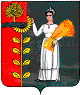 